KameryZapoznaj się z rodzajami kamer stosowanych w instalacjach telewizji dozorowejNajbardziej widocznym aspektem instalacji CCTV [ang. Closed Circuit Television] są kamery. Pod względem warunków środowiskowych, w których się je montuje, można je podzielić na zewnętrzne i wewnętrzne.Ze względu na technologię przesyłania obrazu kamery dzieli się na:cyfrowe (IP),analogowe,analogowe wysokiej rozdzielczości.Ze względu na możliwości optyki kamery dzieli się na:kamery z wbudowanym obiektywem o stałej ogniskowej,kamery z wbudowanym obiektywem o zmiennej ogniskowej,kamery z wymiennym obiektywem,kamery z wbudowanym promiennikiem podczerwieni.Ze względu na zastosowanie, budowę i sposób montażu kamery można podzielić na:stałe,kopułkowe,obrotowe,specjalne.Dodatkowo do części kamer można zastosować:obudowy wandaloodporne,obudowy podgrzewane,dodatkowe oświetlenie podczerwienią lub światłem widzialnym,sterowanie przez port szeregowy,funkcję autonomicznego zasilania i zapisywania rejestrowanego obrazu.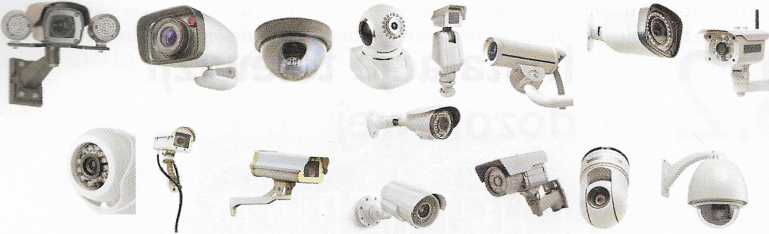 Przykłady kamerW czasie montażu kamery i okablowania należy zwracać uwagę na prawidłowość wykonywanych czynności. Ma to duże znaczenie zwłaszcza w przypadku kamer zewnętrznych, których sposób montażu bądź wyprowadzenia kabli mogą przyczynić się do obniżenia klasy odporności na oddziaływanie wody i pyłu. Aby uniknąć tego typu sytuacji, trzeba zawsze zapoznać się z dokumentacją kamery.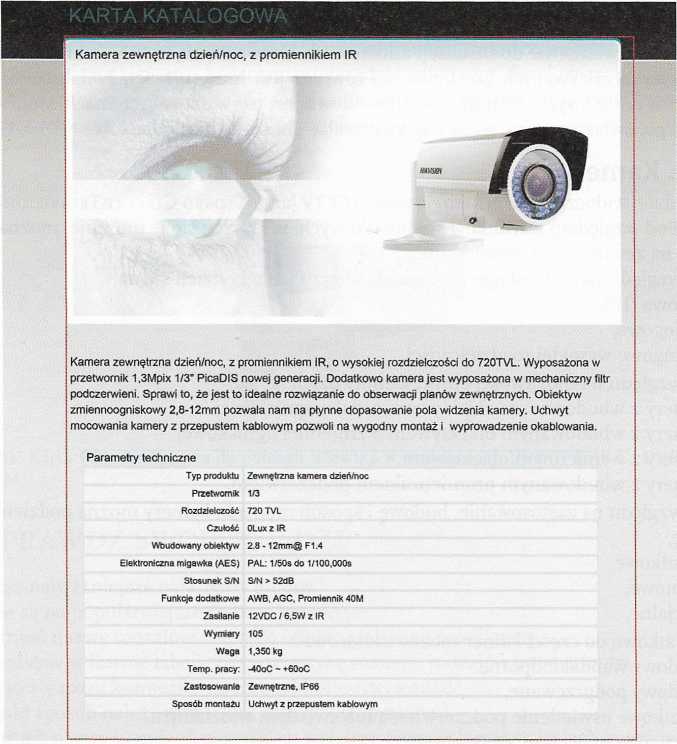 Przykładowa karta katalogowa kamery